Reformierte Kirchen Bern-Jura-SolothurnSuchergebnisse für "Das besondere Bilderbuch"Autor / TitelJahrMedientypSignatur / Standort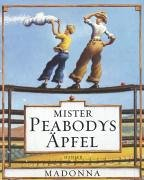 MadonnaMister Peabodys Äpfel2003BilderbuchDas besondere Bilderbuch